                    Проект                       «Волшебные ниточки»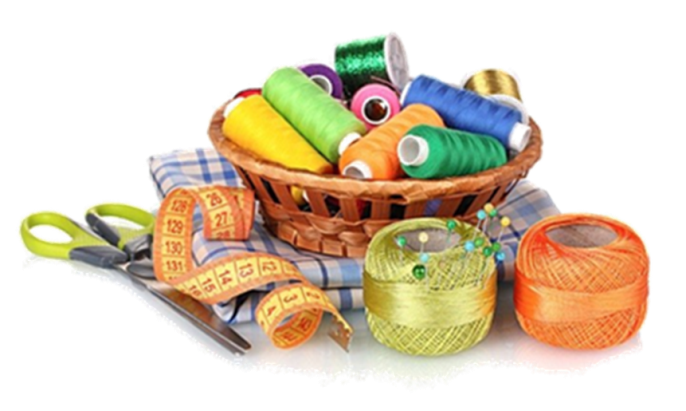 Продолжительность проекта: краткосрочный (март – апрель 2020г).Вид проекта: познавательно - творческий, продуктивный.Участники проекта: дети, воспитатель, родители.Возраст детей: 6-7 летАктуальность.Каждый из нас в детстве смастерил своими руками хотя бы одну игрушку, и именно эта игрушка долгое время была самой любимой, потому что мы вложили в нее свою душу.Проблема развития детского творчества в настоящее время является одной из наиболее актуальных проблем, т.к. речь идет о важнейшем условии формирования индивидуального своеобразия личности уже на первых этапах ее становления. Федеральные государственные образовательные стандарты подтверждают, что художественно-эстетическое развитие является одной из образовательных областей, которая строится с опорой на развитие интереса детей к эстетической стороне окружающей действительности, раннее развитие их творческих способностей.В дошкольном детстве малыш открыт всему миру. С неимоверной скоростью ребенок впитывает в себя все многообразие открывшейся ему жизни. Все, что нам взрослым уже давно понятно и не удивительно - ребенок воспринимает в первый раз - как игру, как чудо. Как помочь ребенку не потеряться в этом мире, как научить видеть в обыденном и обычном, неприметном массу полезного для себя и людей, как научить пользоваться своими знаниями, как воспитать деятельного человечка – это то, что всегда волнует нас педагогов и родителей.Художественно – творческая деятельность выполняет терапевтическую функцию: отвлекает детей от грустных событий, снимает нервное напряжение, страхи, вызывает радостное, приподнятое настроение, обеспечивает положительное эмоциональное состояние. Поэтому так важно заниматься с ребенком продуктивной деятельностью, то есть ручным трудом. Чтобы вызвать интерес детей, необходимо по-новому подойти к организации художественного труда. Изучение методик и технологий по нетрадиционным техникам ручного труда позволило создать проект «Волшебные ниточки», направленный на обучения детей художественному труду с использованием нетрадиционного материала и техник. При  работе с нитью в разной технике,  у детей развивается наглядно-образное мышление, творческое воображение, память, точность движений пальцев рук. Дети приобретут такие качества, как усидчивость, целеустремленность, разовьют свой творческий потенциал.Актуальность этой темы в том, что изобразительная продуктивная деятельность с использованием нетрадиционных технологий является наиболее благоприятной для творческого развития способностей детей, так как в ней особенно проявляются разные стороны развития ребёнка.Цель: Создание условий для развития художественного творчества у детей дошкольного возраста через культурную практику работы с нитью.Задачи:познакомить детей с историей появления нитки (пряжи, ее разнообразием, назначением, применением),дать детям знания о том, что предметы, окружающие его с раннего возраста, возникают не сами по себе: их придумал, изобрел, изготовил человек много – много лет тому назад.Расширять представления детей о нитках, их качествах и свойствах.Развивать эстетические и художественно-творческие способности;развивать эмоциональную сферу и фантазию детей через приобщение к художественному творчеству;развивать память и связную речь ребенка;развивать зрительно-моторную координацию;воспитывать у детей художественный вкус и чувство красоты;воспитывать усидчивость, аккуратность, доброжелательность,умение работать в коллективе и индивидуально.Ожидаемый результат:- Знания о различных видах ниток и их происхождении;- умения нетрадиционной работы с нитками;- развитие творческих способностей детей, художественного вкуса.Интеграция образовательных областейПознание, формирование целостной картины мира (ознакомление с окружающим и экспериментирование). Расширение представлений о предметном мире, о свойствах и качествах ниток.Познание (формирование элементарно – математических представлений). Ориентировка на плоскости.Художественное творчество. Использование навыков, полученных на рисовании, аппликации, цветовое восприятие, умение подбирать цвета.Социализация. Развитие самостоятельности, трудолюбия.Методы и приемы.Словесные методы:Объяснение, вопросы, игровые упражнения, беседы.Обсуждение правил пользования орудием труда, например тема «Как работать безопасно», данная беседа позволила познакомить детей с основами безопасности.Комментирование способа выполнения действий позволило развить логическое мышление.Вопросы к детям дали возможность рассуждать, быть участниками конструктивного диалога.Художественное слово, использование стихотворений, рассказывание сказок, загадок, например о ниточке, ножницах и т.д. Пословицы: «Не привыкай к безделью - учись рукоделью», «Дело и труд все перетрут», «У кого сноровка, тот действует ловко». Чтобы заинтересовать детей использовала загадки: «Конь стальной, хвост льняной», «Есть в клубочке, есть в катушке, даже есть в игольном ушке», «Тонкий длинный паровозик за собой вагоны возит, где проехал – дырки нет, только шпал и рельсов след».Наглядные методы:Показ иллюстраций, рассматривание образа готовой работы, показ последовательности выполнения работы, знакомство с новыми конструктивными приемами.Практические приемы:Показ образца длины нити, подобрать оттенок нити, нарезать мелкими кусочками, наносить по трафарету разноцветные нити, формируя картинку, конструировать из нитяных шариков художественный образ.Овладение приемами выполнения трудовых действий, их последовательности приобретение необходимых умений для выполнения различных по содержанию работ.Этапы реализации проекта1.Подготовительно –организационный этапРазработка тематического плана.Подбор дидактических игр и игровых упражнений.Создание предметно – развивающей среды.2. Основной этапРеализация творческого проекта по ручному труду через культурную практику  «Волшебные ниточки».Развитие умений и навыков в свободном экспериментировании с материалами, необходимыми для работы.3. ЗаключительныйПрезентация проекта.Выставка детских работ.Перспективный план работыМероприятияЗадачиПодбор теоритического материалаПовышение компетентностиРазработка содержания проекта.Выбор нетрадиционных техникОпределить цели, задачи, основные направления реализации проекта и ожидаемые результаты.Определять объем и содержание работы по проекту.Беседы «Как появились нитки?»«Какая бывает нить?»Расширить знания детей о различных видах ниток, их происхождении и значении ниток в жизни человекаЧтение познавательной и художественной литературы. Рассматривание иллюстраций, образцов, фотографийПознакомиться с художественными произведениями, где речь идет о нитке (Сказки, рассказы, пословицы, поговорки, загадки и т. п.)НОД по рисованию «Рисуем ниточкой»;НОД по аппликации «Барашки».Познакомить детей с техникой ниткография, развивать тактильное восприятие, глазомер, терпение, усидчивость. Вызвать интерес к новому виду художественной деятельности.Обучать изготовлению поделок из ниток;развивать образное мышление, воспитывать любовь ко всему живому «Изготовление куклы»Познакомить детей с техникой аппликация из резаных ниточек, закреплять навыки работы с нитками,Развивать мелкую моторику рук;Опыты и эксперименты «Как прядется нить?» «Какая нить сохнет быстрее?», «Свойства разных нитей».Развивать мыслительную активность, умение наблюдать, анализировать, делать выводы.Достигнутые результаты:1. Дети получили знания о различных видах ниток и их происхождении; 
2. Приобрели умения нетрадиционной работы с нитками; 
3. Воспитатель организовала выставку творческих работ детей; 
4. Родители приняли активное участие в деятельности группы; 
5. В процессе практической деятельности у детей развивались творческие способности.Выводы:Нитка нужна и интересна современным детям, поскольку открывает новые возможности для деятельности - нитка учит, забавляет и рукодельничает.ЛитератураВеличко Н.В. "Поделки из ниток" - Клуб семейного досуга, 2011г.Гусарова Н.Н. «Техника изонити для дошкольников» [Текст]: Методическое пособие / Н. Н. Гусарова. – С.-Пб.: Детство - пресс. 2005. – 48сНагибина М. И. «Чудеса из ткани своими руками» популярное пособие для родителей и педагогов./ Ярославль: «Академия развития»,1998.-208 с.Панфилова Т. Ф. «Рукоделие: поделки из ткани, ниток, тесьмы»- М.; Школьная Пресса,2007 – 48с.Интернет ресурсы.